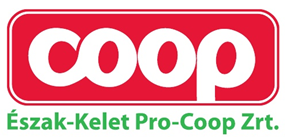 Az Észak-Kelet Pro-Coop Zrt. miskolci telephelyén hűtött raktárába munkatársakat keres:TÉTEL ÖSSZEÁLLÍTÓmunkakörökbe.Feladat:Bolti rendelések összeállítása (komissziózás) vonalkód olvasó (scanner) eszköz használatával állandó délutáni műszakban.Elvárások:legalább általános iskolai bizonyítvánAmit kínálunk:bejelentett munkaviszonyhosszú távú munkalehetőséghatározatlan idejű munkaszerződésmegbízható magyar munkahelyMunkavégzés helye: Miskolc, Fonoda u. 8.Jelentkezés:Önéletrajzokat (lehetőleg fényképpel ellátva) a nagykerallaskinalat@gmail.com címre várjuk.